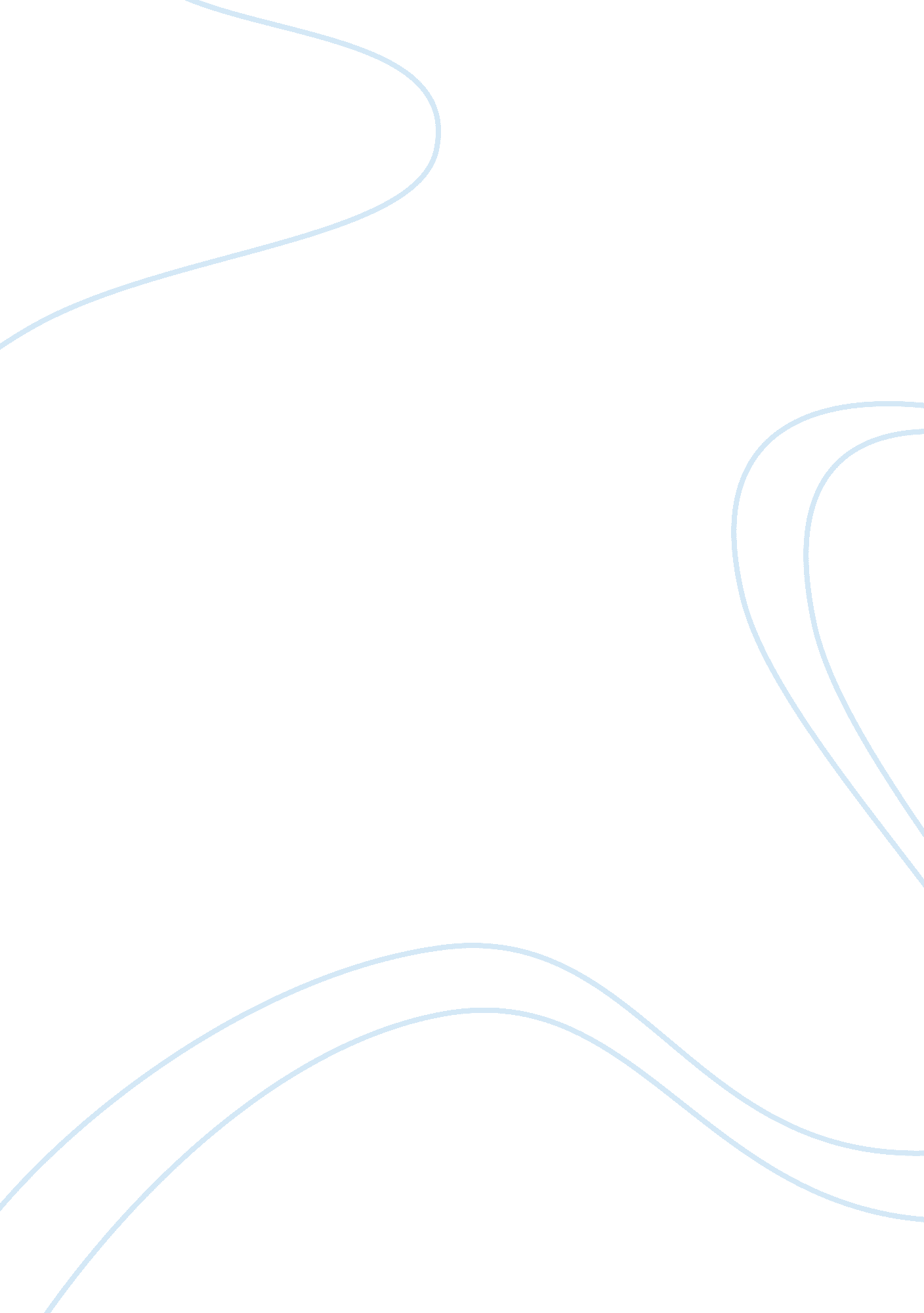 In general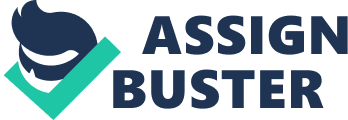 6 May, Difference between originality and plagiarism: Originality, as the implies, is something that is real whereas plagiarism is the name of the act of copying someone else’s writing without acknowledging or crediting the original author. In this way, an individual who copies essentially presents the data as his own. Originality in work makes it credible. Books are the fundamental source of knowledge in the present age, and knowledge is vital for making development in technology. Thus, in order for us to progress, it is imperative that the information retrieved from books is valid and reliable. In the original work, an author tends to own the writing by mentioning his name in it. The writer is responsible for the authenticity of information and is liable for consequences in case, the information is invalid. On the other hand, a plagiarized work lacks ownership. A reader can not believe that the writer had faith in the information he/she has included while plagiarizing in the paper. Originality in writing shows the author’s individualistic contribution in widening and deepening the sea of knowledge, whereas an individual who plagiarizes creates whirlpools in this sea. The most fundamental difference between originality and plagiarism is that the former gives birth to knowledge whereas the latter is a literary theft. Moreover, originality is clear whereas plagiarism often gets too blurred a concept to be put into black and white (“ Types of Plagiarism”). For example, many times, the same old ideas have to be repeated in a new paper. If the language is sufficiently changed so as to remove the originality but the meaning is kept unchanged, would it not be a theft of idea? Different people have different answers to this question. Difference between description and analysis: Description is a straight mention of facts about a thing, matter, incident or anything. While describing something, an author does not, by any means, include personal opinion or judgment about the subject under discussion. It is essentially a narration of what happened in a certain incident, or what are the latest updates on a news, or what are the characteristic features of a thing (Fast Essays). Humans dissect frogs to learn their internal systems. What is found is described in the medical books. There is neither any influence nor any room of opinion in description. Description is unbiased, and is truth. Wherever an author starts to make a biased approach while describing something and miss certain things, the description loses its strength. The information becomes faulty and the thing becomes wrongly or insufficiently described. In comparison to description, the analytical writing is designed and influenced by human perceptions. “ The literary analysis paper is a rite of passage for any scholar” (eHow). Everything has merits and demerits. An analytical paper evaluates the positives and negatives of the subject under discussion and after sufficient judgment of both, tends to favor one in comparison to other. An analysis is presented to present the writer’s point of view. Different people think of different things differently. So they tend to stand their point in their own papers while criticizing the claims made by opponents. This gives rise to analysis of the subject. Works Cited: “ How to Write a Literary Analysis Paper.” eHow. 2011. Web. 6 May 2011. . “ How to Write a Descriptive Essay?” Fast Essays. 2009. Web. 6 May 2011. . “ Types of Plagiarism.” 2011. Web. 6 May 2011. . 